РЕШЕНИЕРассмотрев проект решения Городской Думы Петропавловск-Камчатского городского округа об утверждении плана нормотворческой деятельности Городской Думы Петропавловск-Камчатского городского округа на первое полугодие 2021 года, в соответствии со статьями 34, 60 Решения Городской Думы Петропавловск-Камчатского городского округа от 13.07.2018 № 82-нд 
«О Регламенте Городской Думы Петропавловск-Камчатского городского округа» Городская Дума Петропавловск-Камчатского городского округаРЕШИЛА:1. Утвердить план нормотворческой деятельности Городской Думы Петропавловск-Камчатского городского округа на первое полугодие 2021 года согласно приложению к настоящему решению.2. Направить план нормотворческой деятельности Городской Думы Петропавловск-Камчатского городского округа на первое полугодие 2021 года в комитеты Городской Думы Петропавловск-Камчатского городского округа и администрацию Петропавловск-Камчатского городского округа.3. Разместить настоящее решение на официальном сайте Городской Думы Петропавловск-Камчатского городского округа в информационно-телекоммуникационной сети «Интернет».4. Контроль за исполнением настоящего решения возложить 
на председателя Городской Думы Петропавловск-Камчатского 
городского округа.Председатель Городской Думы Петропавловск-Камчатского городского округа                                                                                 Г.В. МонаховаПриложение к решению Городской Думы Петропавловск-Камчатского городского округа от 23.12.2020 № 837-рПлан 
нормотворческой деятельности Городской Думы Петропавловск-Камчатского городского округа на первое полугодие 2021 года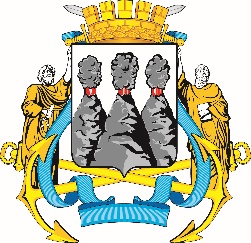 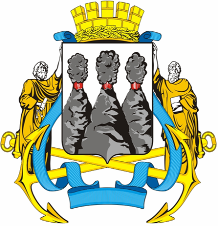 ГОРОДСКАЯ ДУМАПЕТРОПАВЛОВСК-КАМЧАТСКОГО ГОРОДСКОГО ОКРУГАот 23.12.2020 № 837-р34-я сессияг.Петропавловск-КамчатскийОб утверждении плана нормотворческой деятельности Городской Думы Петропавловск-Камчатского городского округа на первое полугодие 2021 года№ пункта/подпунктаНаименование проекта правового акта Городской Думы Петропавловск-Камчатского городского округаОсновной исполнитель 
по разработке проекта правового акта (разработчик)Перечень соисполнителей по разработке проекта правового акта(при наличии)Сроки внесения проекта правового акта(квартал)Проекты нормативных правовых актов Городской Думы Петропавловск-Камчатского городского округаПроекты нормативных правовых актов Городской Думы Петропавловск-Камчатского городского округаПроекты нормативных правовых актов Городской Думы Петропавловск-Камчатского городского округаПроекты нормативных правовых актов Городской Думы Петропавловск-Камчатского городского округаПроекты нормативных правовых актов Городской Думы Петропавловск-Камчатского городского округа1.1О внесении изменений в Решение Городской Думы Петропавловск-Камчатского городского округа от 08.11.2019 № 206-нд «Об утверждении Стратегии социально-экономического развития Петропавловск-Камчатского городского округа на период до 2030 года»Управление экономического развития и имущественных отношений администрации Петропавловск-Камчатского городского округаI1.2О внесении изменений в Решение Городской Думы Петропавловск-Камчатского городского округа от 26.04.2019 № 170-нд «О правилах благоустройства Петропавловск-Камчатского городского округа»Контрольное Управление администрации Петропавловск-Камчатского городского округаI1.3О внесении изменений в Решение 
от Решение Городской Думы Петропавловск-Камчатского городского округа от 29.03.2011 № 334-нд 
«О порядке реализации права депутата Городской Думы Петропавловск-Камчатского городского округа на депутатский запрос и депутатское обращение» Городская Дума Петропавловск-Камчатского 
городского округаI-II1.4О внесении изменений в решение Городской Думы Петропавловск-Камчатского городского округа 
«Об исполнении бюджета Петропавловск-Камчатского городского округа за 2020 год»Управление финансов администрации Петропавловск-Камчатского городского округаII1.5О внесении изменений в Устав Петропавловск-Камчатского городского округаГородская Дума Петропавловск-Камчатского городского округаУправление делами администрации Петропавловск-Камчатского городского округапо мере необходимости1.6О внесении изменений в Решение Городской Думы Петропавловск-Камчатского городского округа 
«О бюджете Петропавловск-Камчатского городского округа на 2021 год и плановый период 2022-2023 годов»Управление финансов администрации Петропавловск-Камчатского городского округапо мере необходимости1.7О внесении изменений в Решение Городской Думы Петропавловск-Камчатского городского округа от 27.12.2013 № 173-нд «О бюджетном процессе в Петропавловск-Камчатском городском округе»Управление финансов администрации Петропавловск-Камчатского городского округаКонтрольно-счетная палата Петропавловск-Камчатского городского округапо мере необходимости2. Проекты иных правовых актов Городской Думы Петропавловск-Камчатского городского округа2. Проекты иных правовых актов Городской Думы Петропавловск-Камчатского городского округа2. Проекты иных правовых актов Городской Думы Петропавловск-Камчатского городского округа2. Проекты иных правовых актов Городской Думы Петропавловск-Камчатского городского округа2. Проекты иных правовых актов Городской Думы Петропавловск-Камчатского городского округа2.1Об утверждении перечня наказов избирателей Петропавловск-Камчатского городского округа на 2022 год, поступивших депутатам Городской Думы Петропавловск-Камчатского городского округаГородская Дума Петропавловск-Камчатского 
городского округаII2.2О внесении изменений в перечень наказов избирателей Петропавловск-Камчатского городского округа на 2021 год, поступивших депутатам Городской Думы Петропавловск-Камчатского городского округа, утвержденный решением Городской Думы Петропавловск-Камчатского городского округа от 24.06.2020 № 694-рГородская Дума Петропавловск-Камчатского 
городского округапо мере необходимости